Πληροφορίες: Σ. Γεωργοπούλου ΕΞΑΙΡΕΤΙΚΑ ΕΠΕΙΓΟΝΑθήνα: 	5.12.2019Αρ. Πρωτ.: 	1738ΠΡΟΣ: κ. Χ. Σταϊκούρα, Υπουργό Οικονομικών ΚΟΙΝ: [Πίνακας Αποδεκτών] ΘΕΜΑ:	«Διαμαρτυρία της Ε.Σ.ΑμεΑ. σχετικά με την χορήγηση του επιδόματος θέρμανσης»Κύριε Υπουργέ,Η Εθνική Συνομοσπονδία Ατόμων με Αναπηρία (Ε.Σ.Α.μεΑ.), που αποτελεί τον τριτοβάθμιο φορέα εκπροσώπησης των ατόμων με αναπηρία και των οικογενειών τους στη χώρα και  επίσημα αναγνωρισμένο Κοινωνικό Εταίρο της ελληνικής Πολιτείας σε ζητήματα αναπηρίας, με το παρόν εκφράζει τη διαμαρτυρία της σχετικά με την υπ΄ αριθ.  απόφαση 1404/2019 που αφορά στην χορήγηση του επιδόματος πετρελαίου θέρμανσης. Πιο συγκεκριμένα στο άρθρο 2 της προαναφερθείσας υπουργικής απόφασης αναφέρεται ότι για τη χορήγηση του επιδόματος θέρμανσης λαμβάνεται υπόψη το συνολικό εισόδημα (εισοδηματικά κριτήρια), στο οποίο  προσμετρούνται και τα επιδόματα που δίνονται στα άτομα με αναπηρία. Είναι ευρέως γνωστό, ότι τα επιδόματα αναπηρίας δίνονται στα άτομα με αναπηρία για την αντιμετώπιση του πρόσθετου κόστους διαβίωσης που δημιουργείται από την αναπηρία και ως εκ τούτου δεν θα πρέπει  σε καμία περίπτωση να θεωρούνται ως εισόδημα. Λαμβάνοντας υπόψη  : - το άρθρο  235  του ν. 4386/2016, ΦΕΚ 94, τευχ. Α - το άρθρο 2 της υπ΄αριθμ. Υπουργικής Απόφασης Δ13/οικ./33475/1935 η οποία δημοσιεύτηκε στο ΦΕΚ2281/2018,τευχ. Β.- το άρθρο 11 της υπ' αριθμ. Υπουργικής Απόφασης Δ12α/Γ.Π.οικ.68856/2202 η οποία δημοσιεύθηκε στο ΦΕΚ 5855/2018 τευχ.Β.- το  άρθρο 81 του ν. 4611/2019,ΦΕΚ 73, τευχ. Α. ζητούμε την τροποποίηση της συγκεκριμένης διάταξης, προκειμένου τα αναπηρικά επιδόματα  να μην θεωρούνται εισόδημα.Επιπρόσθετα,  αξίζει να επισημανθεί ότι στην προαναφερθείσα υπουργική απόφαση  δεν υπάρχει καμία μέριμνα για τα άτομα με αναπηρία και τις οικογένειές τους, δεν αυξάνεται δηλαδή έστω  το εισοδηματικό όριο ένταξης στο επίδομα θέρμανσης εάν σε ένα νοικοκυριό υπάρχει άτομο με αναπηρία.Ζητάμε την άμεση παρέμβασή σας για την εξέταση του ανωτέρω ζητήματος από τις αρμόδιες υπηρεσίες του Υπουργείου και την επίλυσή του, ώστε να μη θιγούν κεκτημένα δικαιώματα ατόμων με αναπηρία, χρονίων παθήσεων και των οικογενειών τους.Με εκτίμησηΟ Πρόεδρος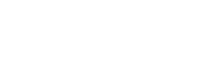 Ι. ΒαρδακαστάνηςΟ Γεν. ΓραμματέαςΙ. ΛυμβαίοςΠίνακας Αποδεκτών- Γραφείο Υφυπουργού Οικονομικών κ. Απ. Βεσυρόπουλου- Γραφείο Υφυπουργού Οικονομικών κ. Θ. Σκυλακάκη- Γραφείο Υφυπουργού Εργασίας κα  Δ. Μιχαηλίδου- Γραφείο Γεν.   Γραμματέα Κοιν. Αλληλεγγύης και Καταπολέμησης της Φτώχειας, κ. Γ. Σταμάτη 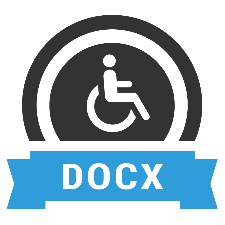 Προσβάσιμο αρχείο Microsoft Word (*.docx)Το παρόν αρχείο ελέγχθηκε με το εργαλείο Microsoft Accessibility Checker και δε βρέθηκαν θέματα προσβασιμότητας. Τα άτομα με αναπηρία δε θα αντιμετωπίζουν δυσκολίες στην ανάγνωσή του.